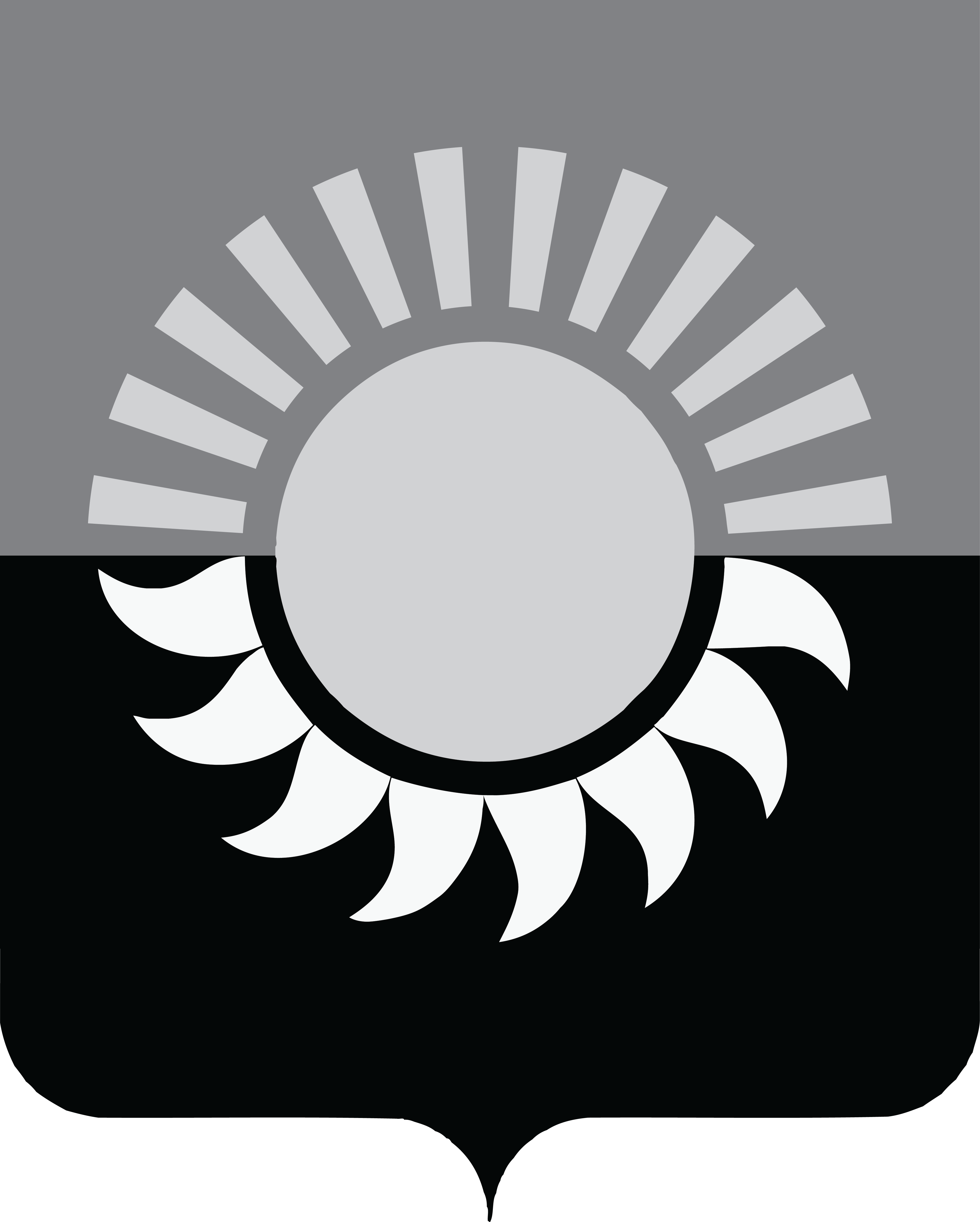 РОССИЙСКАЯ ФЕДЕРАЦИЯКемеровская область - КузбассМуниципальное образование - Осинниковский городской округАдминистрация Осинниковского городского округаПОСТАНОВЛЕНИЕ             07.10.2021	 	                                                                                                                   920-п                             О назначении публичных слушаний по вопросу внесения изменений в Решение Совета Народных депутатов Осинниковского городского округа от 11 октября 2017 года N 355-МНА "Об утверждении правил благоустройства и эксплуатации объектов благоустройства на территории муниципального образования - Осинниковский городской округ"В соответствии с пунктом 25 статьи 16 Федерального закона от 06.10.2003 N 131-ФЗ "Об общих принципах организации местного самоуправления в Российской Федерации", статьей 18 Устава Осинниковского городского округа Кемеровской области - Кузбасса, Решением Совета Народных депутатов Осинниковского городского округа от 13. 06. 2018г. № 400-МНА (ред. от 29.10.2019) «Об утверждении Положения о проведении публичных слушаний или общественных обсуждений по вопросам градостроительной деятельности на территории муниципального образования – Осинниковский городской округ», Решением Совета Народных депутатов Осинниковского городского от 11 октября 2017 года N 355-МНА "Об утверждении правил Благоустройства и эксплуатации объектов благоустройства на территории муниципального образования - Осинниковский городской округ" (в ред. от 29.10.2019 N 68-МНА ):                                                                                                           1. Провести публичные слушания по вопросу внесения изменений в Решение Совета Народных депутатов Осинниковского городского округа от 11 октября 2017 года N 355-МНА "Об утверждении правил благоустройства и эксплуатации объектов благоустройства на территории муниципального образования - Осинниковский городской округ", согласно Приложению № 1 к настоящему постановлению.        2. Установить срок проведения публичных слушаний по вопросу внесения изменений в Решение Совета Народных депутатов Осинниковского городского округа от 11 октября 2017 года N 355-МНА "Об утверждении правил благоустройства и эксплуатации объектов благоустройства на территории муниципального образования - Осинниковский городской округ" – не более одного месяца с момента оповещения жителей Осинниковского городского округа о времени и месте их проведения до дня опубликования заключения о результатах публичных слушаний.3. Определить форму проведения публичных слушаний – проведение слушаний в Администрации Осинниковского городского округа. Место проведения слушаний – отдел архитектуры и градостроительства администрации Осинниковского городского округа (г. Осинники, ул. Советская, 17, каб. № 67), дата проведения с 15.10.2021г. по 13.11.2021г      4. Установить, что предложения, замечания и по вопросу внесения изменений в Решение Совета Народных депутатов Осинниковского городского округа от 11 октября 2017 года N 355-МНА "Об утверждении правил благоустройства и эксплуатации объектов благоустройства на территории муниципального образования - Осинниковский городской округ", направляются в письменном виде в отдел архитектуры и градостроительства администрации Осинниковского городского округа по адресу: город Осинники, улица Советская, 17, кабинет 67, телефон 8 (38471) 4-40-28.  5. Создать комиссию для организации и проведения публичных слушаний в составе:Председатель комиссии:Ефиманова О.В. - Заместитель Главы городского округа по строительствуЧлены комиссии:Мальцева Л.И - руководитель МКУ "КУМИ" Осинниковского городского округа;Стрелова А.В - начальник отдела строительства;Кантаева Ю.С. - начальник отдела координации работ по жизнеобеспечению города;6. Комиссии организовать проведение публичных слушаний в соответствии с планом мероприятий, согласно Приложению № 2 к настоящему постановлению.7. Опубликовать настоящее постановление в городской муниципальной общественно-политической газете «Время и Жизнь» и разместить на официальном сайте администрации Осинниковского городского округа http://www.osinniki.org в сети Интернет.8. Постановление вступает в силу со дня его подписания.         9. Контроль за исполнением настоящего постановления возложить на Заместителя Главы городского округа по строительству О.В. Ефиманову.Глава Осинниковского 
городского округа                                                 _____________           		       И.В. Романов                                                                                                                                        (подпись)С постановлением  ознакомлен, с возложением обязанностей согласен                   _____________                      О.В. Ефиманова                                                                                                                                       (подпись)Приложение № 1к постановлению администрации Осинниковского городского округаот __________ № ________Измененияв Решение Совета Народных депутатов Осинниковского городского округа от 11 октября 2017 года N 355-МНА "Об утверждении правил благоустройства и эксплуатации объектов благоустройства на территории муниципального образования - Осинниковский городской округ", а именно в раздел 4.1.1 "Прилегающая территория":4.1.1. Собственник и (или) иной законный владелец здания, строения, сооружения, лицо, ответственное за эксплуатацию здания, строения, сооружения  обязаны принимать участие, в том числе финансовое, в содержании прилегающих к зданиям, строениям, сооружениям и земельным участкам территорий.4.1.2. Границы прилегающей территории - местоположение прилегающей территории, отображенное на карте-схеме границ прилегающей территории, либо условная линия, образованная путем определения в метрах расстояния от внутренней части до внешней части границ прилегающей территории, определяющая местоположение прилегающей территории, устанавливаются на карте-схеме  границ прилагающих территорий, представляющей собой изображение границ прилегающей территории, установленной    в соответствии с пунктом 2 статьи 31 Законом Кемеровской области - Кузбасса от 12.07.2006  N 98-ОЗ  «О градостроительстве, комплексном развитии территорий и благоустройстве Кузбасса», а также иных требований Закона Кемеровской области - Кузбасса от 12.07.2006  N 98-ОЗ  «О градостроительстве, комплексном развитии территорий и благоустройстве Кузбасса». 4.1.3. Утверждение схемы границ прилегающей территории осуществляется муниципальным правовым актом администрации Осинниковского городского округа.До определения границ прилегающей территории в соответствии с пунктом 1 статьи 32 Закона Кемеровской области - Кузбасса от 12.07.2006  N 98-ОЗ  «О градостроительстве, комплексном развитии территорий и благоустройстве Кузбасса» границы прилегающей территории  определяются на расстоянии не более чем  без учета искусственных и естественных преград от границы здания, строения, сооружения. 	4.1.4. Границы прилегающих к зданиям, строениям, сооружениям, земельным участкам территорий определяются с учетом следующих дифференцированных показателей минимальной и максимальной площади прилегающей территории: 8 -  по периметру от границ земельного участка на основании сведений о государственном кадастровом учете соответствующих земельных участков, а при отсутствии границ земельного участка 25 -  по периметру от границ здания, строения, сооружения, за исключением следующих категорий зданий, строений, сооружений и земельных участков: для жилых домов (объектов индивидуального жилищного строительства), жилых домов блокированной застройки - 4 - 5 метров по периметру от границ земельного участка, на котором расположен жилой дом, и который образован в соответствии с требованиями земельного законодательства, но не далее границы проезжей части, либо на расстоянии 15 - 20 метров по периметру от жилого дома, но не далее границы проезжей части, если земельный участок не образован; для встроенных (встроенно-пристроенных) нежилых помещений многоквартирных домов границы прилегающей территории определяются в длину на протяжении всей длины нежилого помещения, в ширину на расстоянии 12 - 15 метров от границы земельного участка, на котором расположен многоквартирный дом, и который образован в соответствии с требованиями земельного законодательства, но не далее границы проезжей части; для отдельно стоящих нежилых зданий, строений, сооружений (делового, административного, социального и коммерческого назначения) - 12 - 15 метров по периметру от границы земельного участка, на котором расположено здание, и который образован в соответствии с требованиями земельного законодательства, либо на расстоянии 12 - 15 метров по периметру от ограждения при его наличии, либо на расстоянии 25 - 30 метров по периметру от здания (при отсутствии ограждения), но не далее границы проезжей части, если земельный участок не образован; для объектов дорожного сервиса (автозаправочные станции, автостанции, автовокзалы, гостиницы, кемпинги, мотели, пункты общественного питания, станции технического обслуживания, подобные объекты, а также необходимые для их функционирования места отдыха и стоянки транспортных средств) 25 - 30 метров по периметру от границ земельного участка, на котором расположен объект и который образован в соответствии с требованиями земельного законодательства, либо на расстоянии 15 - 20 метров по периметру ограждения при его наличии либо на расстоянии 30 метров по периметру объекта дорожного сервиса (при отсутствии ограждения), но не далее границы проезжей части, если земельный участок не образован; для отдельно стоящих некапитальных нестационарных сооружений мелкорозничной торговли, общественного питания, бытовых и иных услуг (киосков, торговых остановочных комплексов, павильонов и подобных сооружений) 12 - 15 метров по периметру от фасада сооружения; для гаражных и гаражно-строительных кооперативов 25 - 30 метров по периметру от границ земельного участка, на котором расположено строение, сооружение, и который образован в соответствии с требованиями земельного законодательства, либо на расстоянии 15 - 20 метров по периметру от ограждения при его наличии либо на расстоянии 30 метров по периметру от здания, строения, сооружения (при отсутствии ограждения), но не далее границы проезжей части, если земельный участок не образован; для садоводческих и огороднических некоммерческих товариществ 25 - 30 метров по периметру от границ земельного участка, на котором расположен объект и который образован в соответствии с требованиями земельного законодательства, либо на расстоянии 15 - 20 метров по периметру от ограждения при его наличии; для строительных площадок 12 - 15 метров по периметру от ограждения строительной площадки; для мест производства земляных работ 1,5 - 2 метра по периметру от ограждения места производства работ; для надземных трубопроводов 1,5 - 2 метра в обе стороны по всей протяженности линейного объекта;  для наземных рекламных конструкций 1,5 - 2 метра по периметру от конструкции..Заместитель Главы городско округа – руководителя аппарата                                                                                       Л.А. СкрябинаПриложение № 2к постановлению администрации Осинниковского городского округаот __________ № ________План мероприятийпо проведению публичных слушаний по вопросу внесения изменений в Решение Совета Народных депутатов Осинниковского городского округа от 11 октября 2017 года N 355-МНА "Об утверждении правил благоустройства и эксплуатации объектов благоустройства на территории муниципального образования - Осинниковский городской округ"Заместитель Главы городского округа -                                  руководитель аппарата                                                                                        Л.А. СкрябинаПлан мероприятий по проведению публичных слушаний по вопросу внесения изменений в Решение Совета Народных депутатов Осинниковского городского округа от 11 октября 2017 года N 355-МНА "Об утверждении правил благоустройства и эксплуатации объектов благоустройства на территории муниципального образования – Осинниковский городской округ"№Наименование мероприятияОтветственныеСрок1 Размещение текста настоящего постановления на стендах отдела архитектуры и градостроительства, на официальном сайте администрации Осинниковского городского округа http://www.osinniki.orgОтдел архитектуры и градостроительстваВ течение 3 рабочих дней с момента опубликования настоящего постановления 2Прием письменных заявлений и возражений граждан, юридических лиц по вопросу внесения изменений в Решении "Об утверждении Правил благоустройства и эксплуатации объектов благоустройства на территории муниципального образования - Осинниковский городской округ" будет осуществляться по адресу: г. Осинники, ул. Советская, 17, каб. №67Отдел архитектуры и градостроительствас момента опубликования настоящего постановления в городской муниципальной общественно- политической газете «Время и жизнь» и на официальном сайте администрации Осинниковского городского округа http://www.osinniki.org в сети интернет с 15.10.2021г. по 28.10.2021г.3 Проведение публичных слушаний в органе городского самоуправления по адресу: г. Осинники, ул. Советская, 17 кабинет №67Отдел архитектуры и градостроительства03.11.2021г.,  в 15:00 часов4Подготовка заключения о результатах публичных слушаний                      Отдел архитектуры и градостроительстваНе позднее 5 дней после проведения публичных слушаний5 Опубликование заключения о результатах публичных слушаний в городской муниципальной общественно-политической газете «Время и Жизнь» и на официальном сайте администрации Осинниковского городского округа http://www.osinniki.org в сети «Интернет»Отдел архитектуры и градостроительстваВ течение 5 дней с момента подготовки заключения о результатах слушаний 